Guía de trabajo autónomo (plantilla)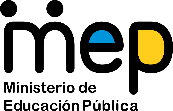 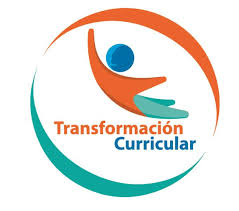 El trabajo autónomo es la capacidad de realizar tareas por nosotros mismos, sin necesidad de que nuestros/as docentes estén presentes. 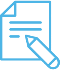 Me preparo para hacer la guía Pautas que debo verificar antes de iniciar mi trabajo.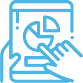 Voy a aprender. 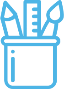  Pongo en práctica lo aprendidoInstrumento de evaluación formativaSolicito ayuda a mi familia para completar lo siguiente.Reviso las acciones realizadas en general durante la construcción del trabajo.Coloreo la manita que considero refleja mi nivel de trabajo en la guía que acabo de completar.Centro Educativo:                                                         Nivel: tercer añoEducador/a:                                                                  Asignatura: EspañolMateriales o recursos que voy a necesitar Para este trabajo debo contar con los siguientes materiales:MI cuaderno, un lápiz,  borrador, y además,  lápices de color.Condiciones que debe tener el lugar donde voy a trabajar  Para trabajar en esta ruta de aprendizaje, se le propone tomar en cuenta lo siguiente:Debo ubicarme  en un lugar en el cual  me sienta cómodo/a y que sea ventilado.Debo contar con buena iluminación (si es natural es mejor). Trato que el ruido ambiente no distraiga mi concentración en este proceso.Tomo en cuenta las medidas y la situación de emergencia sanitaria que enfrenta nuestro paísTiempo en que se espera que realice la guía Requiero al menos de una hora para resolver la guía.Indicaciones A la hora de escribir diversos tipos de texto tengo que saber reconocer cómo puedo diferenciar a cada uno de ellos. No es lo mismo presentar una historia, personajes o palabras desde una forma descriptiva, narrativa, expositiva o argumentativa.Actividades para retomar o introducir el nuevo conocimiento.Observo la imagen y contesto lo que se me solicita: 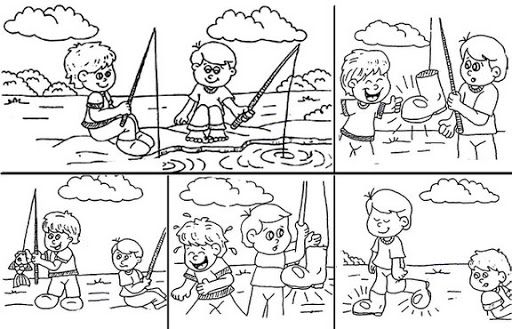 https://www.pinterest.com/pin/468867011184586676/a. Escribo qué podría estar sucediendo en la imagen. Presto atención a los personajes, qué pasa con ellos. Cómo inicia la historia y cómo termina. b. ¿Cómo son físicamente los personajes que aparecen en la imagen?, ¿qué podría estar pensando los personajes en cuanto a lo que le sucede a cada uno de ellos?, ¿cuáles podrían ser los sentimientos  que poseen los personajes al final de la secuencia?c. Completo el siguiente organizador gráfico, con respecto a lo sucedido en la imagen y explico con detalle mi pensamiento.d. Leo otra vez,  los textos que escribí en los puntos a, b y c. Luego  determino cuál es la en estructura, diferencias entre ellos y cuál es sentido que muestra cada uno.e. ¿Cómo puedo reconocer o diferenciar un texto narrativo de uno  descriptivo o de uno expositivo? ¿Cuáles características hacen diferente a cada tipo de texto? Puedo solicitar ayuda a mi familia y si tengo acceso a internet investigo esa información.Indicaciones Ahora que sé la diferencia entre un texto narrativo, descriptivo y expositivo, con mucho interés y ánimo, haré lo siguiente:a. Elaboro un acróstico con mi nombre. Con cada letra anoto una nueva palabra. Luego con cada una de ellas haré un pequeño cuento. Le escribo un título, además tomo en cuenta que debe tener introducción, desarrollo y conclusión.Por ejemplo, si me llamo Ana, lo haría así:Amapola                     Nube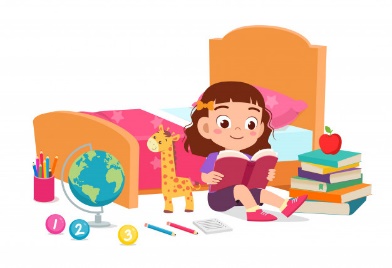 Amorhttps://www.freepik.es/vector-gratis/feliz-nina-nino-lindo-leer-libro-habitacion-cama_6983434.htm#page=2&query=ni%C3%B1a&position=9b. Luego de escribir el pequeño cuento, elaboro uno o dos párrafos donde describo lo que posiblemente está sucediendo en la imagen anterior, la de niña junto a su cama. (Describir es dibujar con palabras lo que veo: colores, formas, tamaños, sentimientos observados en los personajes, etc). Para ello puedo ayudarme para mi redacción con las siguientes preguntas:• ¿Qué colores, objetos y formas observo? ¿Todo eso me recuerda a algo?• ¿Qué estoy sintiendo en este momento?• ¿Me he sentido de ese modo antes?• ¿Qué tipo de palabras e imágenes pueden comunicar este sentimiento?• ¿Puedo pensar en otra situación parecida a la que estoy describiendo?• ¿Cómo puedo ayudar a explicar lo que estoy describiendo ahora?c. Leo los textos en los recuadros y realizo lo siguiente:Encuentro similitudes y diferencias entre las características, estructura de los textos.Explico las diferencias en la estructura de cada tipo de texto.Comparo la información de los mensajes presentados en los diferentes textos.          Texto 1                                                      Texto 2Texto 3Indicaciones o preguntas o matrices para auto regularse y evaluarseContesto las siguientes preguntas:¿Qué sabía antes sobre los textos narrativos, descriptivos y expositivos y qué sé ahora?¿Qué puedo mejorar de mi trabajo para reconocer diversos tipos de texto?¿Cómo le puedo explicar a otra persona la diferencia entre un texto narrativo, uno descriptivo y uno expositivo?Recuerdo colocar esta actividad en mi folder de evidencias.Aprendizaje esperadoInicialIntermedioAvanzado1Comparé las características, estructura y elementos de textos expositivos, narrativos y descriptivos.Cité las características, estructura y elementos de textos expositivos, narrativos y descriptivos.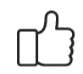 Encontré similitudes y diferencias entre las características, estructura y elementos de textos expositivos, narrativos y descriptivos.Comparé, de manera específica, la relación entre las características, estructura y elementos de textos expositivos, narrativos y descriptivos.2Demostré la elaboración (por mí mismo) de pequeños textos expositivos, narrativos y descriptivos, en los cuales se visualice claramente la estructura del tipo de texto estudiado.Mencioné la estructura del tipo de texto estudiado en la elaboración (por sí mismo), de pequeños textos expositivos, narrativos y descriptivos.Exploré aspectos importantes de la estructura del tipo de texto estudiado en la elaboración (por sí mismo) de pequeños textos expositivos, narrativos y descriptivos.Especifiqué nuevas relaciones de la estructura del tipo de texto estudiado en la elaboración (por sí mismo), de pequeños textos expositivos, narrativos y descriptivos.3Comparé información variada de textos expositivos, narrativos y descriptivos en los cuales se visualice claramente la estructura del tipo de texto estudiado (oral y escrito).Cité información variada de textos expositivos, narrativos y descriptivos, en los cuales se visualice claramente la estructura del tipo de texto estudiado (oral y escrito).Encontré información variada de textos expositivos, narrativos y descriptivos, en los cuales se visualice claramente la estructura del tipo de texto estudiado (oral y escrito).Comparé la información variada de textos expositivos, narrativos y descriptivos, en los cuales se visualice claramente la estructura del tipo de texto estudiado (oral y escrito).